	 แบบฟอร์มควบคุมครุภัณฑ์รายตัว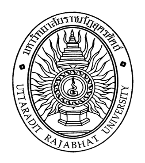 หน่วยฐานข้อมูลทรัพย์สินและจำหน่ายพัสดุ งานพัสดุ กองกลาง สำนักงานอธิการบดีชื่อหน่วยงาน ……………………………………………………………………………………………………………………………..รูปภาพครุภัณฑ์ประวัติการซ่อมบำรุงรักษาครุภัณฑ์ประเภทครุภัณฑ์ยี่ห้อรุ่นรหัสครุภัณฑ์หมายเลขเครื่องแหล่งของเงินอายุการใช้งานเอกสารการตัดยอดเลขที่ลงวันที่จำนวนต่อหน่วยราคาต่อหน่วยซื้อหรือได้มาจากวิธีการได้มาเงื่อนไขรับประกันวันที่หมดรับประกันผู้เบิกใช้งานตำแหน่งผู้รับผิดชอบตำแหน่งสถานที่ใช้งานวัน/เดือน/ปีรายการวันส่งซ่อมวันรับคืนสถานะวัน/เดือน/ปีรายการครุภัณฑ์ครุภัณฑ์ครุภัณฑ์